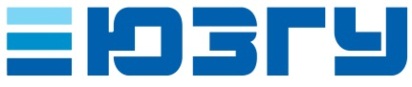 МИНОБРНАУКИ   РОССИИФедеральное государственное бюджетное образовательное учреждение высшего образования«Юго-Западный государственный университет»МИНОБРНАУКИ   РОССИИФедеральное государственное бюджетное образовательное учреждение высшего образования«Юго-Западный государственный университет»МИНОБРНАУКИ   РОССИИФедеральное государственное бюджетное образовательное учреждение высшего образования«Юго-Западный государственный университет»Система  менеджмента  качестваСистема  менеджмента  качестваСистема  менеджмента  качестваУТВЕРЖДАЮУТВЕРЖДАЮРектор университетаРектор университета(должность)(должность) С.Г. Емельянов(подпись)«_____» ______________ 20____ г.«_____» ______________ 20____ г.ДОЛЖНОСТНАЯ   ИНСТРУКЦИЯДОЛЖНОСТНАЯ   ИНСТРУКЦИЯДОЛЖНОСТНАЯ   ИНСТРУКЦИЯДОЛЖНОСТНАЯ   ИНСТРУКЦИЯДОЛЖНОСТНАЯ   ИНСТРУКЦИЯ< Наименование должности согласно штатному расписанию >< Наименование должности согласно штатному расписанию >< Наименование должности согласно штатному расписанию >< Наименование должности согласно штатному расписанию >< Наименование должности согласно штатному расписанию >(наименование должности согласно штатному расписанию)(наименование должности согласно штатному расписанию)(наименование должности согласно штатному расписанию)(наименование должности согласно штатному расписанию)(наименование должности согласно штатному расписанию)< Наименование структурного подразделения >< Наименование структурного подразделения >< Наименование структурного подразделения >< Наименование структурного подразделения >< Наименование структурного подразделения >(наименование структурного подразделения)(наименование структурного подразделения)(наименование структурного подразделения)(наименование структурного подразделения)(наименование структурного подразделения)ДИ ХХ.ХХ.ХХХ–20ХХДИ ХХ.ХХ.ХХХ–20ХХДИ ХХ.ХХ.ХХХ–20ХХДИ ХХ.ХХ.ХХХ–20ХХДИ ХХ.ХХ.ХХХ–20ХХ(Издание Х)(Издание Х)(Издание Х)(Издание Х)(Издание Х)Введена:впервые (взамен <индекс и наименование документа>)впервые (взамен <индекс и наименование документа>)впервые (взамен <индекс и наименование документа>)впервые (взамен <индекс и наименование документа>)